МДОУ «Детский сад №22 комбинированного вида»«ВОЛШЕБНЫЕ КОНФЕТЫ ДЛЯ МАМЫ»(ПОДГОТОВИТЕЛЬНАЯ ГРУППА)	                                                                                                        Провели: воспитатели                                                                               Клищинова Ю.А.                                                                               Дюжина С.В.	2020г.Под весёлую музыку дети входят в зал. Строятся перед гостями образуя полукруг.1  Ведущая.  Сегодня у нас так уютно, как дома,                      Смотрите, как лиц много в зале знакомых.                       К нам мамы пришли,-                       Рады видеть всех вас!                       И праздник весёлый начнём мы сейчас!2 Ведущая.   Он вам посвящён- самым милым и нежным,                      Любимым, родным! Этот праздник всех женщин!                      Сердечный привет даже солнышко шлёт                       И с нами для вас эту песню поёт!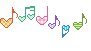                                            ПЕСНЯ  «СОЛНЕЧНЫЕ ЗАЙЧИКИ»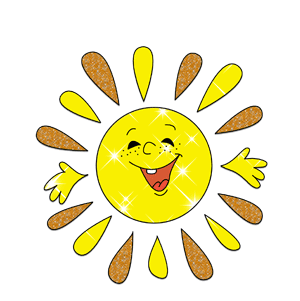 1  Ребёнок. Солнце ярко светит людям                     В этот праздничный денёк,                     «Динь- динь- дон!» - поют сосульки,                     И смеётся ветерок.2  Ребёнок   Ручейки бегут, резвятся.                     Лес очнулся ото сна,                      Птицы в воздухе кружатся:                      «Чик- чирик! Пришла весна!»3  Ребёнок.  Этот праздник все мы любим,                      Праздник бабушек и мам.                      Он весной приходит к людям                       И улыбки дарит нам!     Мальчик.  Если спросят: «В целом свете что всего милей?»                   Я отвечу, что улыбка мамочки моей!                   «Что нас светом согревает, как сама весна?»                   Я отвечу: «Ну, конечно, мамины глаза!»Девочка.   Если спросят: «В целом свете что всего добрей?»                  Я отвечу: «Это руки мамочки моей!»                    «Кто нежней всех в целом мире смотрит на меня?»                    Я отвечу: «Ну, конечно, мамочка моя!»                                                      ПЕСНЯ  «ПОЗДРАВЛЯЕМ МАМУ»                                  (Дети проходят на места)1  Ведущая.  Яркий лучик солнечный заглянул в окошко                      И оставил в комнате светлую дорожку.                      По дорожке мы пойдём и в любой заглянем дом.                      Вместе с вами мы узнаем. Как встречают праздник мамин                                   . (Делает вид, что смотрит в даль и кого-то видит)                        Вот я вижу: папа с сыном собрались по магазинам,                        Сумки взяли во-о-от такие! А серьёзные какие!                         Купят много сладостей к мамочкиной радости!2  Ведущая.    А в квартире № 5, в доме № 25,                        Папа, дедушка и внук дружно прибираются.                        Пылесос гудит, как робот, пыль глотает длинный хобот.                         Мама скажет: «Чистота!» Мама скажет: «Красота!»1  Ведущая. (Обращает внимание на стол у центральной стены, на которой стоит ваза                     с цветами, лежат открытка и коробка конфет)                             Ну а здесь уже порядок! Чудный розовый букет                             И открытка- милым дамам                                                        Поздравленье и привет,                             А в коробочке- конфеты! Для кого? Скажите, дети!                             Верно, мамам угощенье, угощенье- объеденье!                              На коробке надпись. Да эти конфеты волшебные! Послушайте!                             (Читает) «Съешь конфету- и желанье загадай, всё исполнится в                              одно  мгновенье! И, поверьте, сразу, в тот же миг, станет                             радостным, весёлым настроение!»  Вот интересно! Ну.что, кто                              первым попробует эти замечательные конфеты?        «Угощает» любую маму, у которой есть сын.     1  МАМА (Загадывает желание).  Я так хочу, чтоб мой сынишка                        Бесстрашным, смелым рос мальчишкой,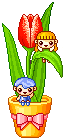                         Чтоб защитником он рос,                         По пустякам не лил он слёз!2  Ведущая.  Я с радостью раскрою вам секрет:                       Всё, рёвушек- мальчишек в группе нет,                        Да и для слёз нет никаких причин-                        Взгляните все на истинных мужчин!                           (Мальчики маршевым шагом выходят в центр зала)1  Мальчик.  Все мальчишки всей страны                      Быть отважными должны,                      Чтоб границы охранялись.                      Чтобы мамы улыбались,                      Чтобы не было войны!2  Мальчик.  Не плачет пограничник, и ракетчик не захнычет,                       Даже если упадёт и коленку расшибёт,                       Потому что синяки- для солдата пустяки!                                                  ПЕСНЯ  «СОЛДАТУШКИ- БРАВЫ РЕБЯТУШКИ»1  Ведущая.   Мальчики наши не только храбрые и отважные, они могут быть галантными                    кавалерами! Посмотрите, как красиво они умеют приглашать на танец своих                      подружек.!                                                    ПАРНЫЙ ТАНЕЦ «ПОТАНЦУЙ СО МНОЙ ДРУЖОК»2  Ведущая.  Ну что, убедились, дорогие гости, что конфеты волшебные? Я снова подойду к                   маме  и угощу  её волшебной конфетой.2 МАМА. (Загадывает желание). Я хочу, чтоб мой ребёнок  мне с охотой помогал,                 разбросав игрушки, всё на место убирал.                                                           ПЕСНЯ «КРАСНЫЕ САПОЖКИ»2  Ведущая. Дорогие ребята , без ваших ловких и умелых рук маме не обойтись.                    А значит, объявляются   «ПОМОГАЛОЧКИ- РАЗВЛЕКАЛОЧКИ».Ребёнок.  Мы вместе с сестрёнкой, братишкой играли                  И- с кем не бывает?- ну, всё разбросали!                  А маму не хочется нам огорчать…                  Так что, не пора ли уборку начать?                                                           ИГРА «ГЕНЕРАЛЬНАЯ УБОРКА»                                      2. 2  Ведущая.  А вот озорные поварята, которые, конечно приготовят для своих дорогих мам                       праздничный обед!                                                            ТАНЕЦ  «ПОВАРЯТА»    1  Ведущая.  Я снова угощаю наших дорогих мам волшебными конфетами.           3 МАМА.  (Загадывает желание). А мне очень- очень хочется поздравить маму свою.                  Пускай она уже старенькая, я очень её люблю!1  Ведущая.  Вы, я вижу догадались, кому адресовано это поздравление. Конечно, бабушкам!                 И мы с радостью к нему присоединяемся!Ребёнок. Мы любим нашу бабушку                 И очень дружим с ней.                  С хорошей, доброй бабушкой                  Нам в жизни веселей.                                                         ПЕСНЯ «У МЕНЯ ЕСТЬ БАБУШКА»2 Ведущая. Я снова хочу угостить наших дорогих мам волшебными конфетами!                   А  значит ещё одно желание исполнится!4 МАМА.   (Загадывает желание). Когда я маленькой была, из соски молочко пила                     и кашу манную я ела… Как быстро время пролетело!                    Нельзя ли в Детство заглянуть, хотя б на несколько минут?2 Ведущая.  Конечно, сегодня всё возможно! И вот вы уже снова девочки- Тани, Наташи,                    Леночки! «Пора завтракать!»- приглашают вас к столу взрослые.                                            ИГРА- СОРЕВНОВАНИЕ  «ЗАВТРАК  ДЛЯ  ДОЧКИ»2 Ведущая.  А сейчас будем укладывать наших «дочек» спать. Чтобы они видели сладкие сны,                      нужно спеть им колыбельную..»Дочка», конечно же, узнает голос своих                      «мамы» или «папы».                                                  ИГРА  «БАЮКАЛКИ»1  Ведущая.  В коробке осталась одна конфетка. А можно, мы тоже попробуем её в честь                       праздника и загадаем своё желание?                      Солнца, улыбок, чистого неба,                      Первых цветов на проталинках снега,                      Счастья, здоровья, конечно, любви,                      Всем вам желаю в праздник Весны!2 Ведущая.  Подарков, конфет и цветов- настоящих!                      Пусть всё в вашей жизни будет – блестяще!                      А сейчас мы расскажем нашим милым мамам самые нежные и добрые стихи.С Т И Х И Ребёнок.  .   Дорогие наши мамы,                      Праздник наш мы завершаем,                      Счастья, радости, здоровья                      Вам от всей души желаем! Ведущая. .   Пусть вам солнце ярче светит,                     Пусть сады для вас цветут.                    Пусть не знают горя дети                    И счастливыми растут!Ребёнок.   А чтобы запомнился  праздник наш яркий                   Мы вам всем дарим вот эти подарки!  (Под музыку дарят подарки и обнимают 